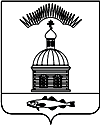 АДМИНИСТРАЦИЯ МУНИЦИПАЛЬНОГО ОБРАЗОВАНИЯГОРОДСКОЕ  ПОСЕЛЕНИЕ ПЕЧЕНГАПЕЧЕНГСКОГ РАЙОНАМУРМАНСКОЙ ОБЛАСТИПОСТАНОВЛЕНИЕ  (Проект)от         .07.2016 года                                                                                                              № п. ПеченгаОб   утверждении   Порядка   принятия решения о признании безнадежной к взысканию задолженности по платежам в бюджет муниципального образования городское поселение Печенга Печенгского района Мурманской области             В соответствии с пунктом 4 статьи 47.2 Бюджетного кодекса Российской Федерации,  	ПОСТАНОВЛЯЮ:1.Утвердить прилагаемый Порядок принятия решения о признании безнадежной к взысканию задолженности по платежам в бюджет муниципального образования городское поселение Печенга Печенгского района Мурманской области.           2.Настоящее постановление вступает в силу с момента опубликования (обнародования).	3.Настоящее постановление опубликовать  в соответствии с Порядком опубликования (обнародования) муниципальных правовых актов органов местного самоуправления городского поселения Печенга.Глава администрациимуниципального образованиягородское поселение ПеченгаПОРЯДОКПРИНЯТИЯ РЕШЕНИЯ О ПРИЗНАНИИ БЕЗНАДЕЖНОЙ К ВЗЫСКАНИЮ ЗАДОЛЖЕННОСТИ ПО ПЛАТЕЖАМ В БЮДЖЕТ МУНИЦИПАЛЬНОГО ОБРАЗОВАНИЯ ГОРОДСКОЕ ПОСЕЛЕНИЕ ПЕЧЕНГА ПЕЧЕНГСКОГО РАЙОНА МУРМАНСКОЙ ОБЛАСТИ1. Общие положенияНастоящий Порядок определяет требования к принятию решения органа осуществляющего бюджетные полномочия главного администратора доходов о признании безнадежной к взысканию задолженности по платежам в бюджет муниципального образования городское поселение Печенга Печенгского района  Мурманской области (далее по тексту – Порядок) согласно требованиям Бюджетного кодекса Российской Федерации, постановления Правительства Российской Федерации от 06.05.2016г. №393 «Об общих требованиях к порядку принятия решения о признании безнадежной к взысканию задолженности по платежам в бюджеты бюджетной системы Российской Федерации».2. Случаи признания безнадежной к взысканию задолженности по платежам в бюджет муниципального образования городское поселение Печенга Печенгского района Мурманской области 1. Платежи в бюджет, не уплаченные в установленный срок (задолженность по платежам в бюджет), признаются безнадежными к взысканию в случае:1) смерти физического лица - плательщика платежей в бюджет или объявления его умершим в порядке, установленном гражданским процессуальным законодательством Российской Федерации;2) признания банкротом индивидуального предпринимателя - плательщика платежей в бюджет в соответствии с Федеральным законом от 26 октября 2002 года N 127-ФЗ "О несостоятельности (банкротстве)" в части задолженности по платежам в бюджет, не погашенным по причине недостаточности имущества должника;3) ликвидации организации - плательщика платежей в бюджет в части задолженности по платежам в бюджет, не погашенным по причине недостаточности имущества организации и (или) невозможности их погашения учредителями (участниками) указанной организации в пределах и порядке, которые установлены законодательством Российской Федерации;4) принятия судом акта, в соответствии с которым администратор доходов бюджета утрачивает возможность взыскания задолженности по платежам в бюджет в связи с истечением установленного срока ее взыскания (срока исковой давности), в том числе вынесения судом определения об отказе в восстановлении пропущенного срока подачи заявления в суд о взыскании задолженности по платежам в бюджет;5) вынесения судебным приставом-исполнителем постановления об окончании исполнительного производства и о возвращении взыскателю исполнительного документа по основаниям, предусмотренным пунктами 3 и 4 части 1 статьи 46 Федерального закона от 2 октября 2007 года N 229-ФЗ "Об исполнительном производстве", если с даты образования задолженности по платежам в бюджет прошло более пяти лет, в следующих случаях:размер задолженности не превышает размера требований к должнику, установленного законодательством Российской Федерации о несостоятельности (банкротстве) для возбуждения производства по делу о банкротстве;судом возвращено заявление о признании плательщика платежей в бюджет банкротом или прекращено производство по делу о банкротстве в связи с отсутствием средств, достаточных для возмещения судебных расходов на проведение процедур, применяемых в деле о банкротстве.2. Помимо случаев, предусмотренных пунктом 1, административные штрафы, не уплаченные в установленный срок, признаются безнадежными к взысканию в случае истечения установленного Кодексом Российской Федерации об административных правонарушениях срока давности исполнения постановления о назначении административного наказания при отсутствии оснований для перерыва, приостановления или продления такого срока.3. Перечень документов, подтверждающих наличие оснований для принятия решений о признании безнадежной к взысканию задолженности по платежам в бюджет муниципального образования городское поселение Печенга Печенгского района Мурманской областиРешение о признании безнадежной к взысканию задолженности по платежам в бюджет принимается администратором доходов бюджета муниципального образования городское поселение Печенга Печенгского района Мурманской области (далее по тексту – бюджет городского поселения Печенга) на основании документов, подтверждающих обстоятельства и решения специально созданной комиссии.Перечень документов подтверждающих наличие оснований для принятия решения о признании безнадежной к взысканию задолженности по платежам в бюджет  городское поселение Печенга:а) выписка из отчетности администратора доходов бюджета  об учитываемых суммах задолженности по уплате платежей в бюджет городского поселения Печенга;б) справка администратора доходов бюджета о принятых мерах по обеспечению взыскания задолженности по платежам в бюджет городского поселения Печенга;в) документы, подтверждающие случаи признания безнадежной к взысканию задолженности по платежам в бюджет городского поселения Печенга, в том числе:- документ, свидетельствующий о смерти физического лица - плательщика платежей в бюджет городского поселения Печенга или подтверждающий факт объявления его умершим;- документ, содержащий сведения из Единого государственного реестра индивидуальных предпринимателей о прекращении деятельности вследствие признания банкротом индивидуального предпринимателя - плательщика платежей в бюджет, из Единого государственного реестра юридических лиц о прекращении деятельности в связи с ликвидацией организации - плательщика платежей в бюджет городского поселения Печенга;- судебный акт, в соответствии с которым администратор доходов бюджета утрачивает возможность взыскания задолженности по платежам в бюджет городского поселения Печенга в связи с истечением установленного срока ее взыскания (срока исковой давности), в том числе определение суда об отказе в восстановлении пропущенного срока подачи в суд заявления о взыскании задолженности по платежам в бюджет городского поселения Печенга;- постановление судебного пристава-исполнителя об окончании исполнительного производства при возврате взыскателю исполнительного документа по основаниям, предусмотренным пунктами 3 и 4 части 1 статьи 46 Федерального закона "Об исполнительном производстве".4.Порядок действия комиссии по поступлению и выбытию активов, созданной администратором доходов бюджета городского поселения Печенга на постоянной основе, в целях подготовки решений о признании безнадежной к взысканию задолженности по платежам в бюджет городского поселения Печенга и сроки подготовки таких решений.4.1. Персональный состав комиссии по поступлению и выбытию активов (далее – Комиссия) утверждается распоряжением администратора доходов бюджета городского поселения Печенга.4.2. Комиссию возглавляет председатель, который осуществляет общее руководство деятельностью Комиссии, обеспечивает коллегиальность в обсуждении спорных вопросов, распределяет обязанности и дает поручения членам Комиссии.4.3. Комиссия проводит заседания по мере необходимости, но не реже одного раза в  год.4.4. Срок рассмотрения Комиссией представленных ей документов не должен превышать - 14 дней;4.5. Решения Комиссии считаются правомочными, если на ее заседании присутствует не менее - двух третей; от общего числа ее членов.4.6. По результатам рассмотрения вопроса о признании задолженности по платежам в бюджет городского поселения Печенга безнадежной к взысканию Комиссия принимает одно из следующих решений:- признать задолженность по платежам в бюджет городского поселения Печенга безнадежной к взысканию;- отказать в признании задолженности по платежам в бюджет городского поселения Печенга безнадежной к взысканию. Данное решение не препятствует повторному рассмотрению вопроса о возможности признания задолженности по платежам в бюджет городского поселения Печенга безнадежной к взысканию.4.6. Решение комиссии оформляется протоколом. Протокол подписывают председатель и члены комиссии, присутствовавшие на заседании. Также Комиссия оформляет соответствующие акты о поступлении и выбытии активов.4.7. Проект решения о признании безнадежной к взысканию задолженности по платежам в бюджет городского поселения Печенга подготавливается комиссией в трехдневный срок. 4.8. Решение о признании безнадежной к взысканию задолженности по платежам в бюджет городского поселения Печенга оформляется актом, содержащим следующую информацию: - полное наименование организации (фамилия, имя, отчество физического лица);-идентификационный номер налогоплательщика, основной государственный регистрационный номер, код причины постановки на учет налогоплательщика организации (идентификационный номер налогоплательщика физического лица);- сведения о платеже, по которому возникла задолженность;- код классификации доходов бюджета городского поселения Печенга, по которому учитывается задолженность по платежам в бюджет городского поселения Печенга, по которому возникла задолженность;- сумма задолженности по платежам в бюджет городского поселения Печенга;- сумма задолженности по пеням и штрафам по соответствующим платежам в бюджет городского поселения Печенга;- дата принятия решения о признании безнадежной к взысканию задолженности по платежам в бюджет городского поселения Печенга;-подписи членов комиссии.4.9. Оформленный комиссией акт о признании безнадежной к взысканию задолженности по платежам в бюджет городского поселения Печенга утверждается руководителем администратора доходов бюджета городского поселения Печенга.Приложение 1 к постановлению администрации муниципального образования городское поселение Печенга Печенгского района от    